РОССИЙСКАЯ  ФЕДЕРАЦИЯЧелябинская областьКоркинский муниципальный районМуниципальное казенное дошкольное образовательное учреждение«Детский сад № 25»Подготовила: Инструктор по физической культуре Хусаинова.Г.З.Физкультминутки и динамические паузы для дошкольников.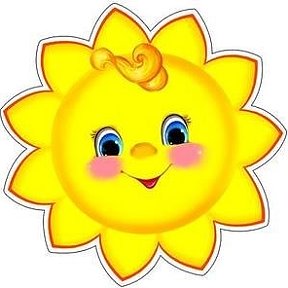 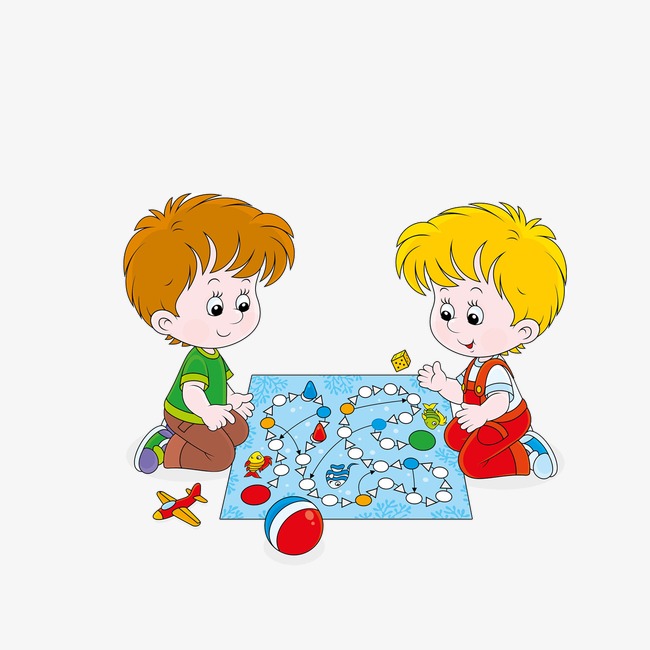 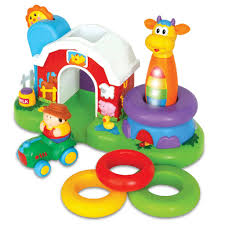 «Забота о здоровье – это важнейший труд воспитателя. » «Если измерить все мои заботы и тревоги о детях, то добрая половина их – забота о здоровье». (В.А.Сухомлинский)Цель: обеспечить активный отдых организму в процессе занятий.Задачи:- снятии усталости и напряжения,- внесении эмоционального заряда,- совершенствовании общей моторики,- выработке четких движений во взаимосвязи с речью,- стремиться воспитывать у детей чувство любви к окружающим.Требования к физминуткам:- упражнения должны охватывать большие группы мышц, снимать напряжения- упражнения должны быть просты, интересны,доступны детямносить игровой характер.- комплекс должен состоять из 1-2 упражнений, повторять 2-3 разаОжидаемые результаты:  1. Снижение заболеваемости дошкольников.2. Снижение психоэмоциональных расстройств.3. Повышение уровня физической подготовленностидошкольников.4. Снижение последствий умственной нагрузки.5. Повышение социально-психологической комфортности в детском коллективе.Гимнастика для глаз«Ежик, по лесу ходил»Цель гимнастики для глаз: профилактика нарушений зрения дошкольников.Игровое упражнение «Солнышко»Цель: развитие произвольного внимания, быстроты реакции, обучение умению управлять своим телом и выполнять  движения согласно тексту.Гимнастика для глаз«Сладкая морковка»Цель гимнастики для глаз: профилактика нарушений зрения дошкольников.Пальчиковая гимнастика «Футболисты»Цель: развивать мышление, память, внимание, мелкую моторику пальцев рук.Упражнения на дыхание «Танцы рыбок»Цель: учить детей прислушиваться к своему дыханию, определять тип дыхания, его глубину, частоту.Игровое упражнение «Прогулка в парк»Цель: развитие произвольного внимания, быстроты реакции, обучение умению управлять своим телом и выполнять  движения согласно тексту.Игровое упражнение«Летчики»Цель: развитие произвольного внимания, быстроты реакции, обучение умению управлять своим телом и выполнять  движения согласно тексту.Речь педагогаДети выполняют движения в соответствии со словами педагогаЕжик шел-шел-шел,Белый гриб нашел.Раз-грибок,Два- грибок,Три-грибок.Положил их в кузовок.Выполняют движения глазами влево – вправо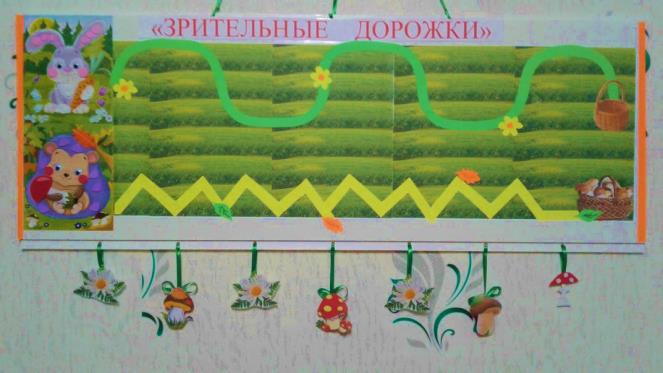 Выполняют движения глазами вверх – внизЗакрывают глаза, открывают глазаЗакрывают глаза, открывают глаза.Закрывают глаза, открывают глаза.Выполняют круговые движения глазами.Речь педагогаДети выполняют движения в соответствии со словами педагогаСолнышко яркое, мне улыбается.Лучики солнышко, верх поднимаются.Я, лучи солнца буду считать.Солнышком весело, буду скакать. Выполняют движения головой  влево – вправоВыполняют движения руки в стороны, руки вверх шевелят пальчиками наверху. Хлопают в ладоши.Прыгают на месте.Речь педагогаДети выполняют движения в соответствии со словами педагогаПо тропинке скачет зайка.Огород, увидел зайка.Он, морковочку сорвал.И домой он побежал.Выполняют движения глазами вверх – вниз.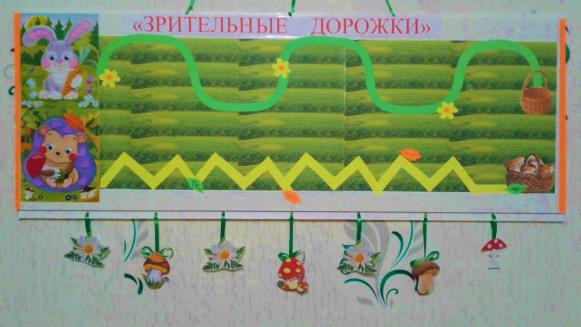 Выполняют движения глазами вправо-влево.Закрывают глаза, открывают глаза.Выполняют движения глазами по волнистой линии.Речь педагогаДети выполняют движения в соответствии со словами педагогаТренировки, тренировки Мяч, забьем сегодня ловко.Ты соперник, не зевайНу, ребята, забивай!Поднимать и пускать пальчик (2 раза)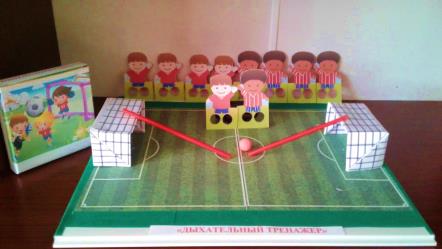 Средний пальчик направить на указательный пальчик и наоборот.Погрозить указательным пальцем.Пальчиком забить футбольный мячик.Речь педагогаДети выполняют движения в соответствии со словами педагогаРыбки плавают, в воде голубой.Туда – сюда проплываяЭто их подводный домЗдесь, танцуют рыбки в нем!Набрать воздух и медленно выпускать воздух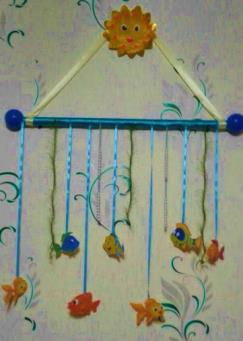 Набрать воздух и выдувать вправо, влево.Надуть щечки.Подуть на рыбок хаотично в разные стороны.Речь педагогаДети выполняют движения в соответствии со словами педагогаСентябрь, месяц золотой и на дорогах листья.Мы как листочки полетим, чтоб приземлятся тихо.Стоят, деревья ровно в ряд и руки мы поднимем.Чтобы пройти, там не спеша, под деревом красивым.Ребята вновь, идут вперед, а на дорогах лужи.Сейчас мы быстро подойдем, и перепрыгнем лужи.Прогулка в парк завершена. До встречи, скажем мы друзья!Ходьба по залу Ходьба  гимнастическим шагом руки в стороны и вниз Ходьба на носках руки верх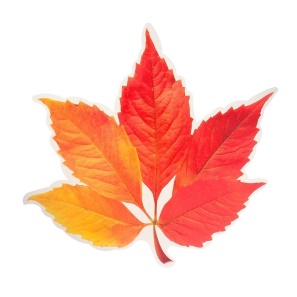 Ходьба на пятках, руки на поясХодьба с  прыжками, продвижение вперед Ходьба с упражнением на дыханиеПо окончанию текста мажут руками.  Речь педагогаДети выполняют движения в соответствии со словами педагогаСамолет летит вперед.Управляет им пилот.Вот заходит на вираж.Наш веселый экипаж.В небе, много раз кружили.И про дом, совсем забыли.Возвращаться, нам пора.Скажут летчики: Ура! Руки поднять через стороны вверх, потянуться, поднявшись на носочки 
Руку правую, через строну, к  голове (воинское приветствие) 
Присесть, руки поднять через стороны вверх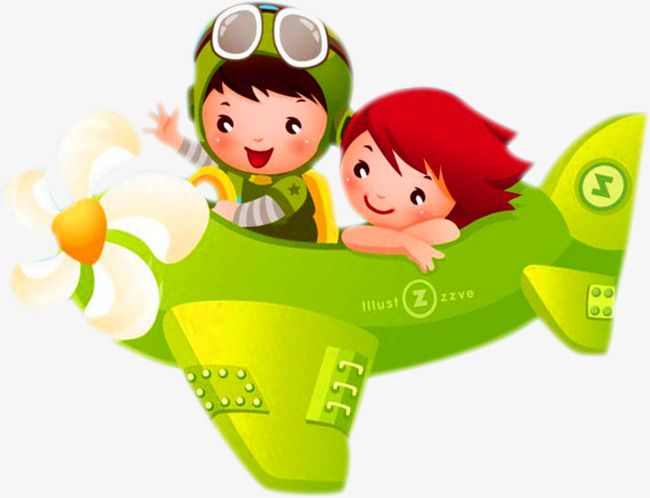 Повороты вправо и влево 
Кружение вправо, влево
Руки на поясе, покачать головой.Руки в стороны, лёгкий бег по кругу.